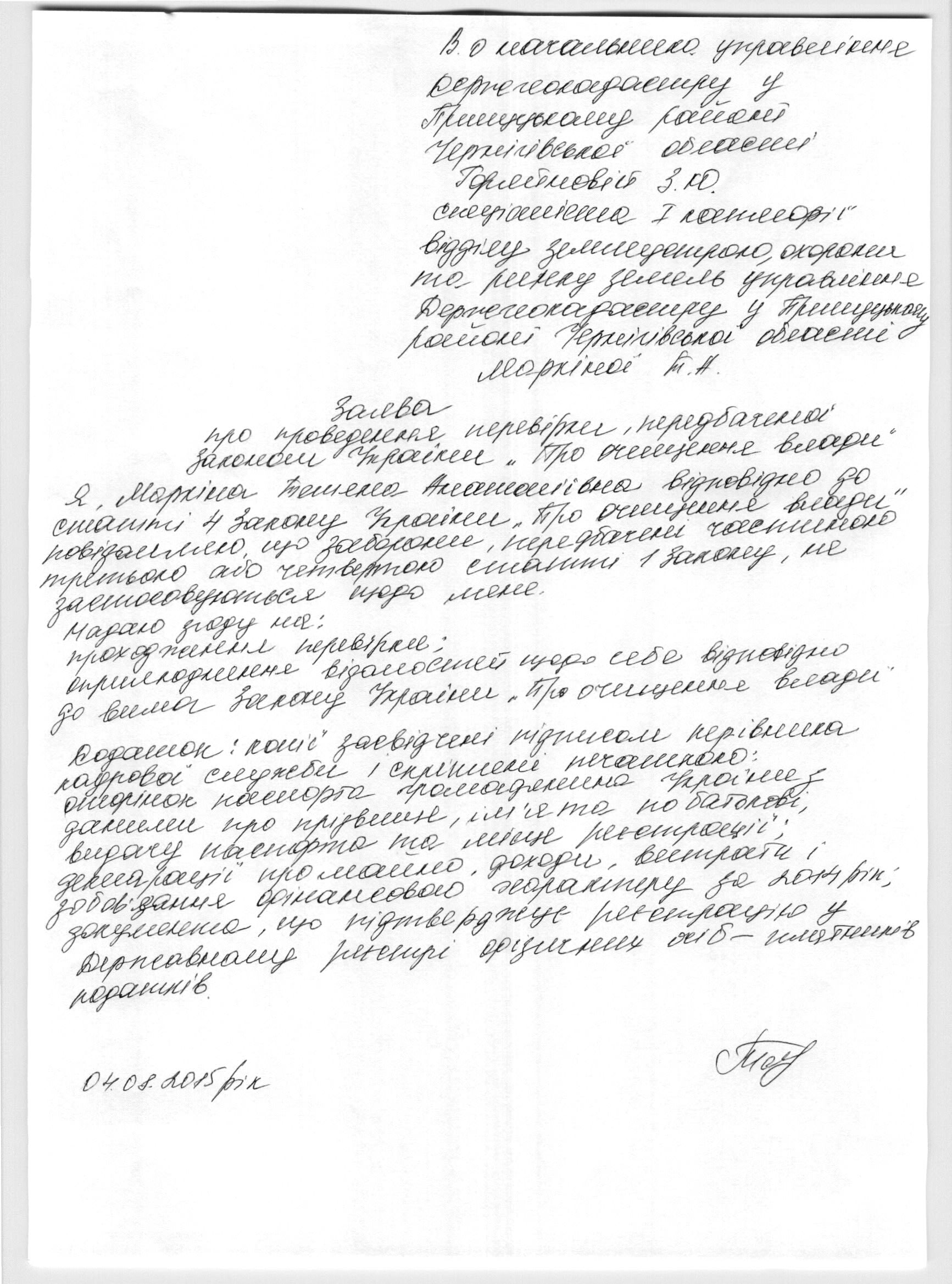 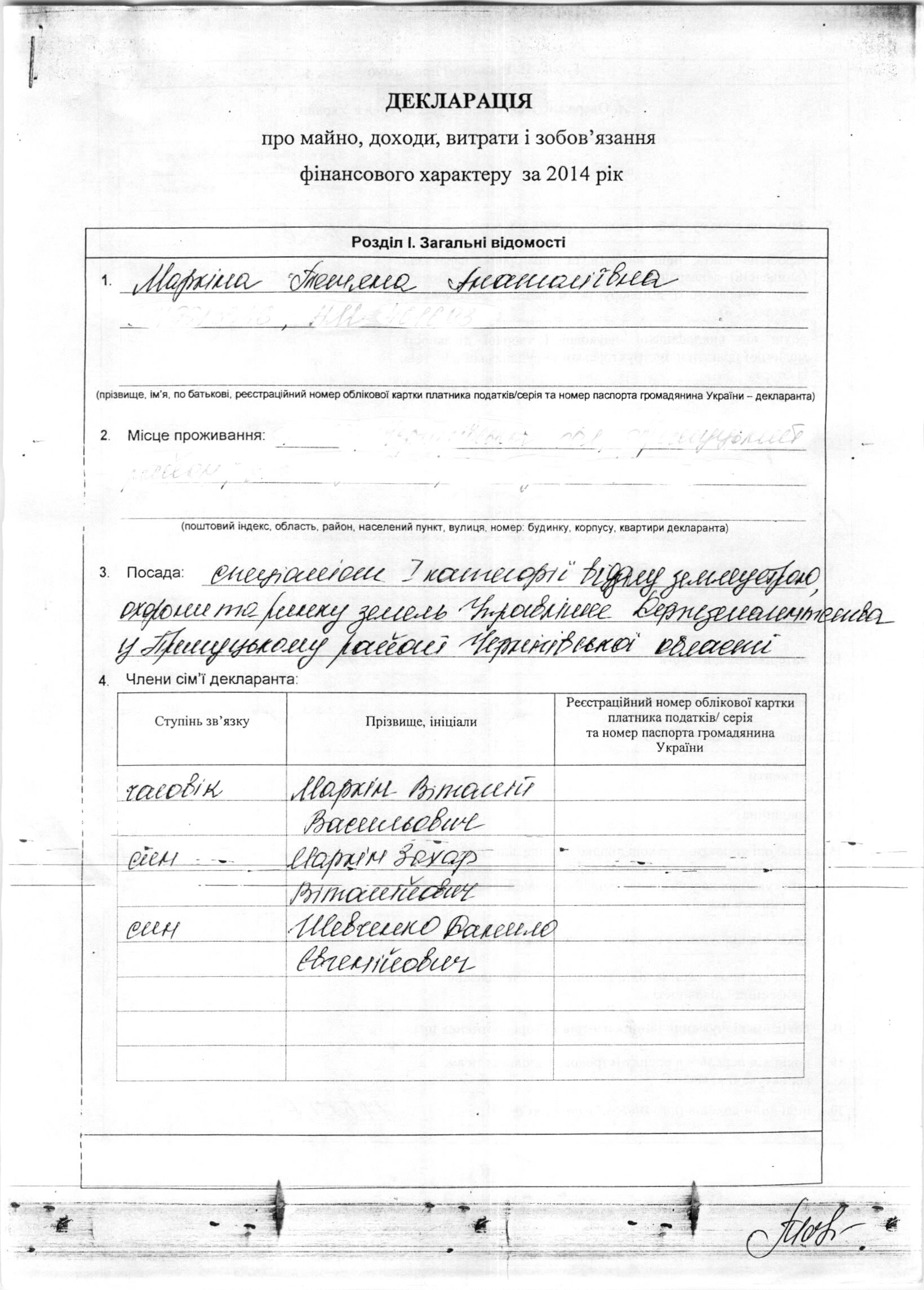 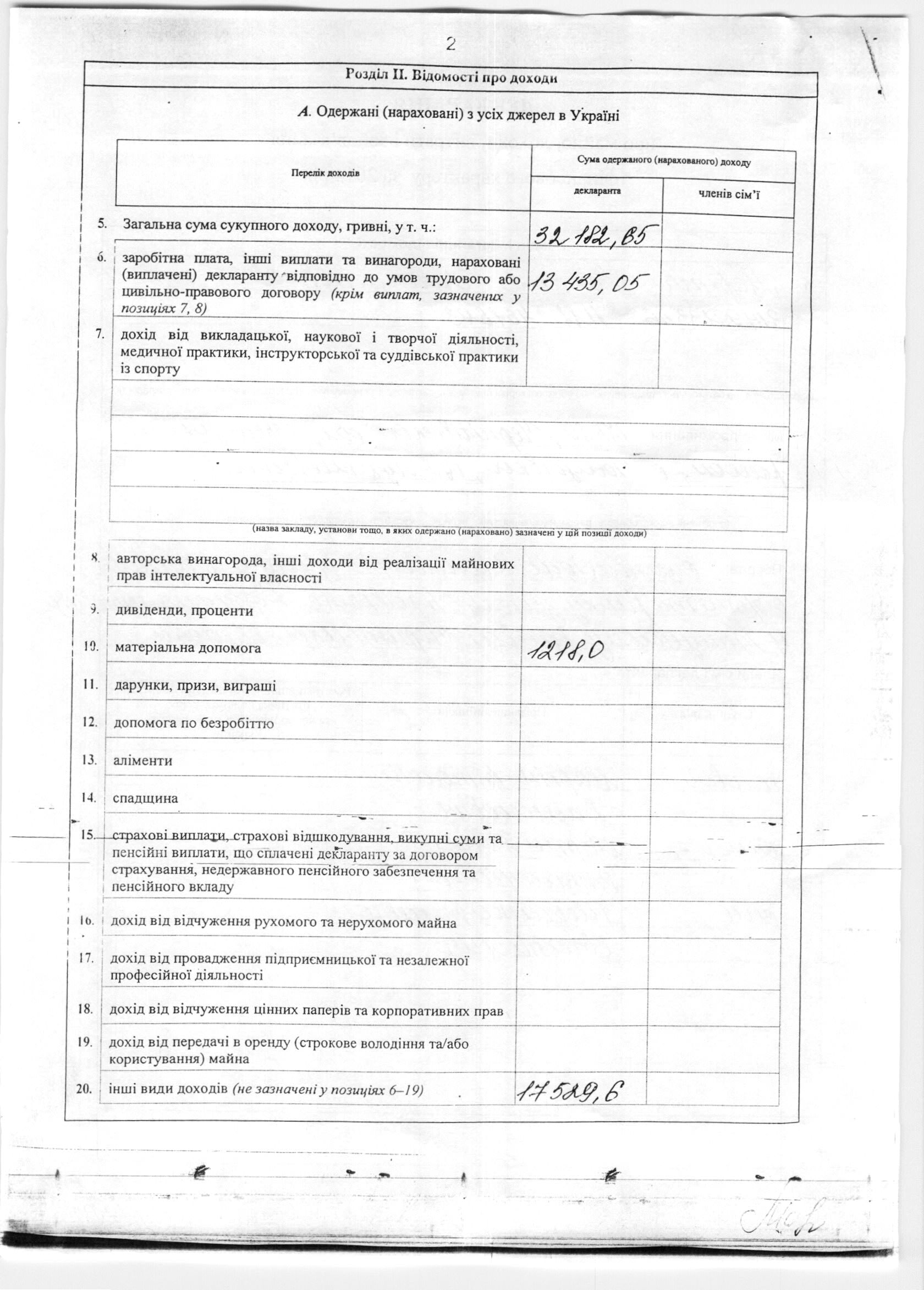 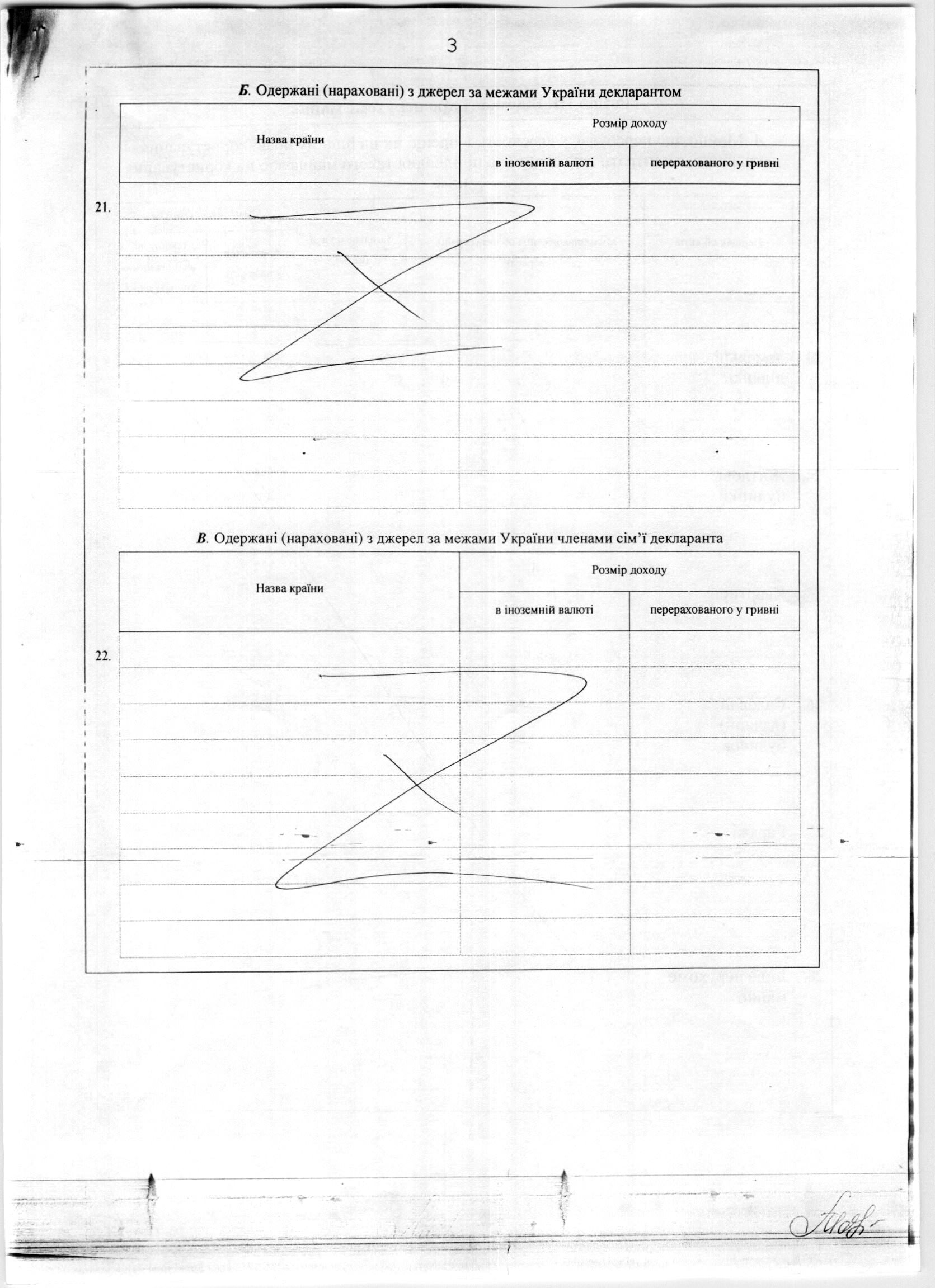 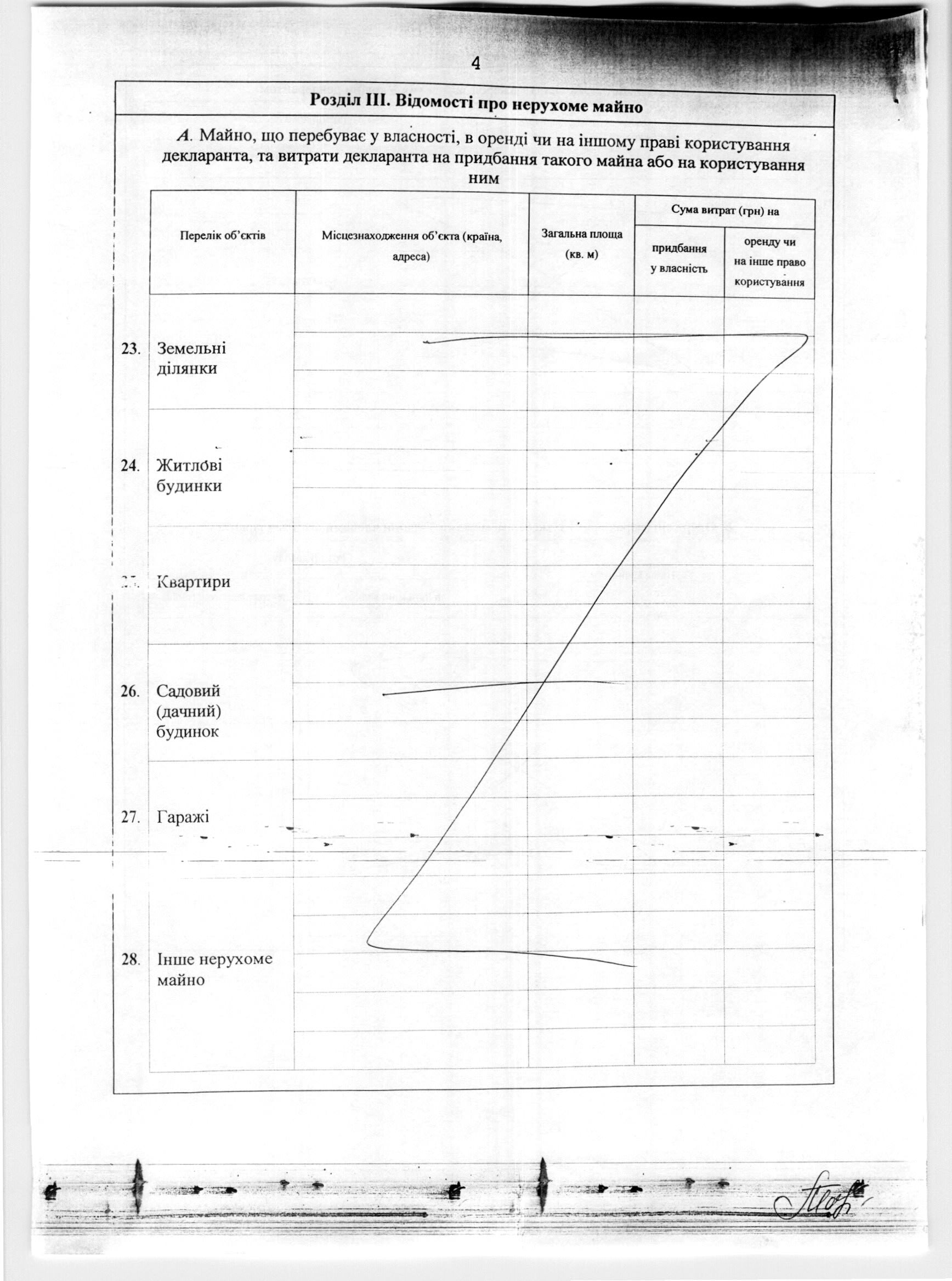 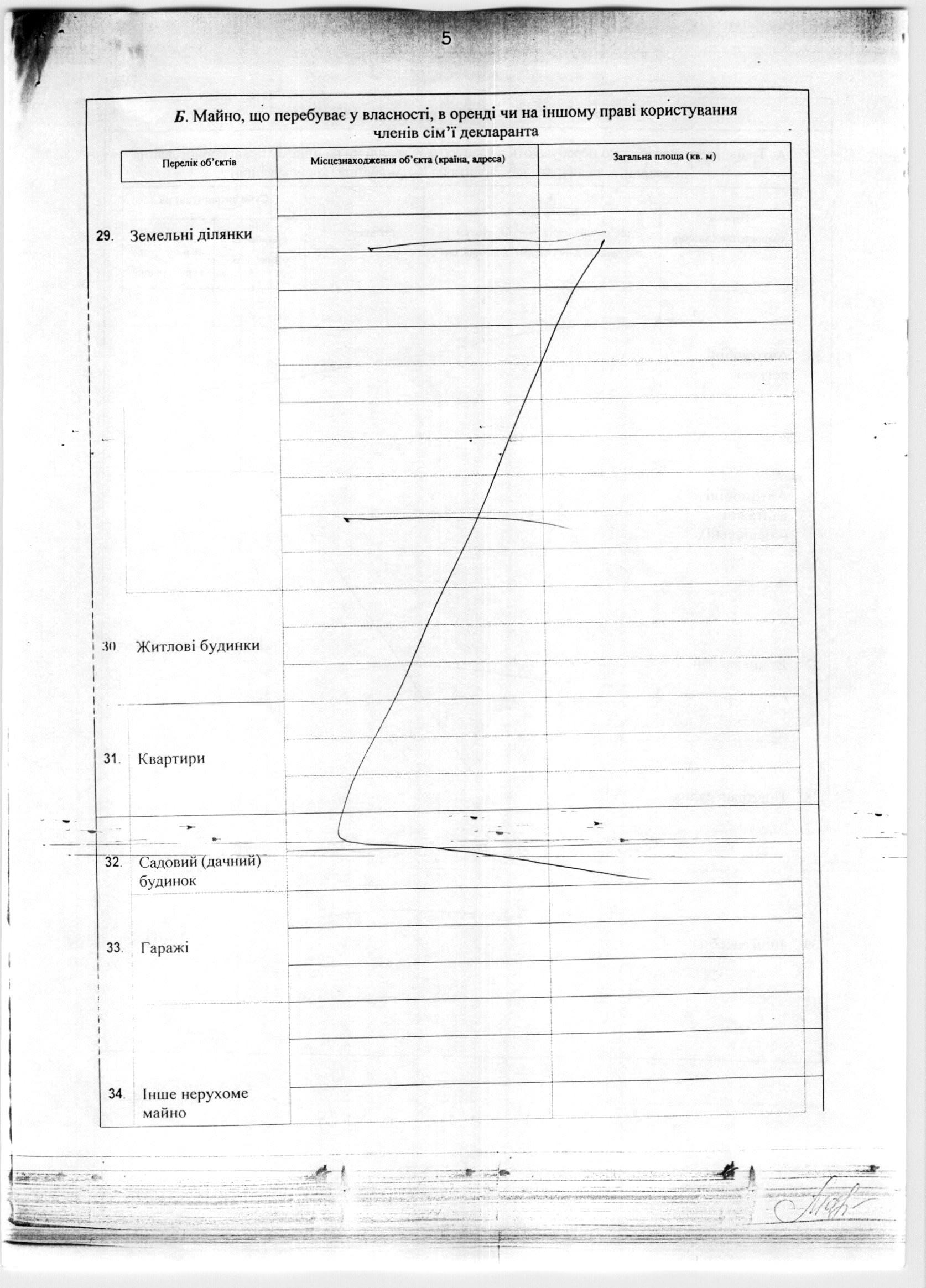 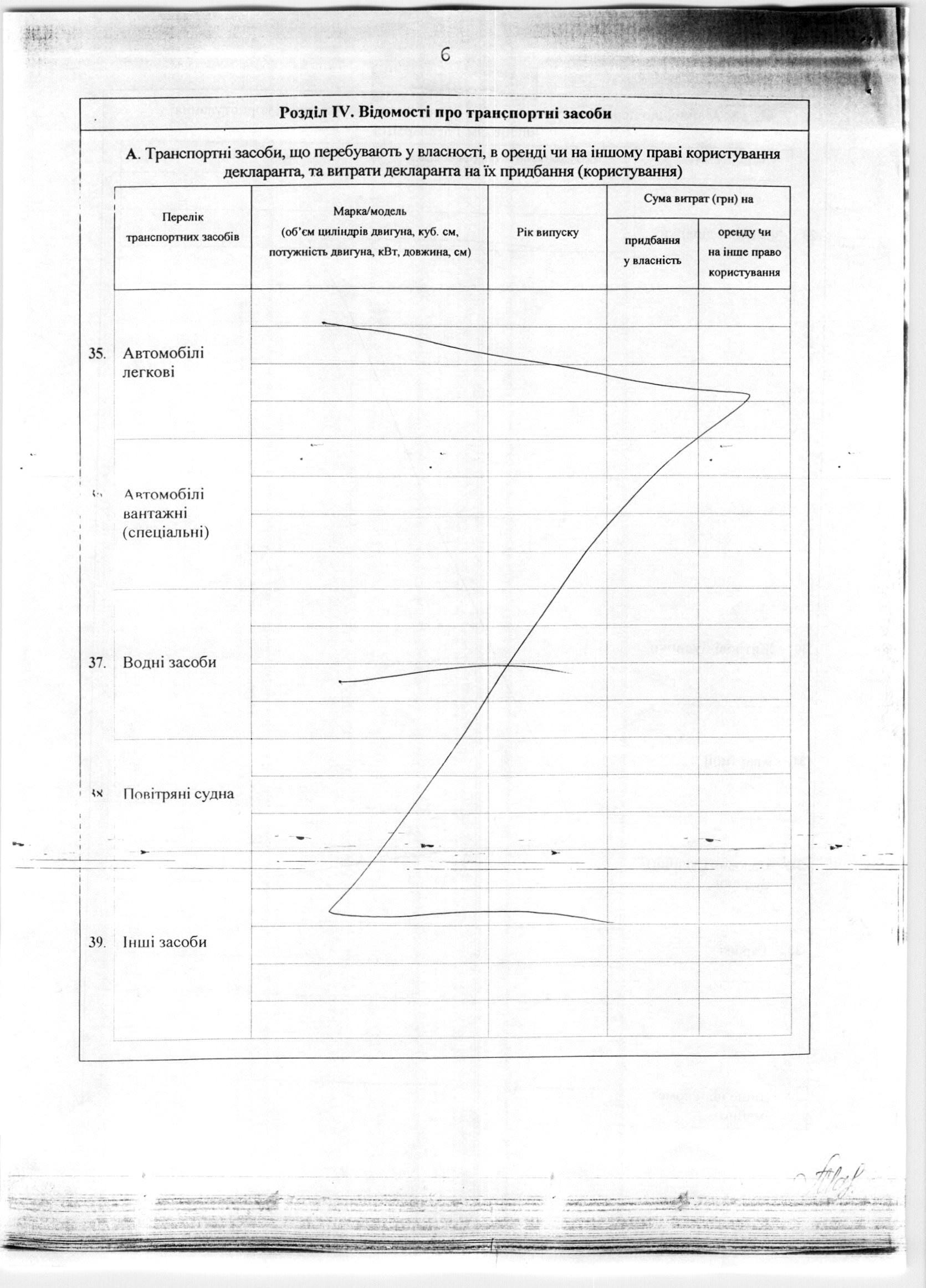 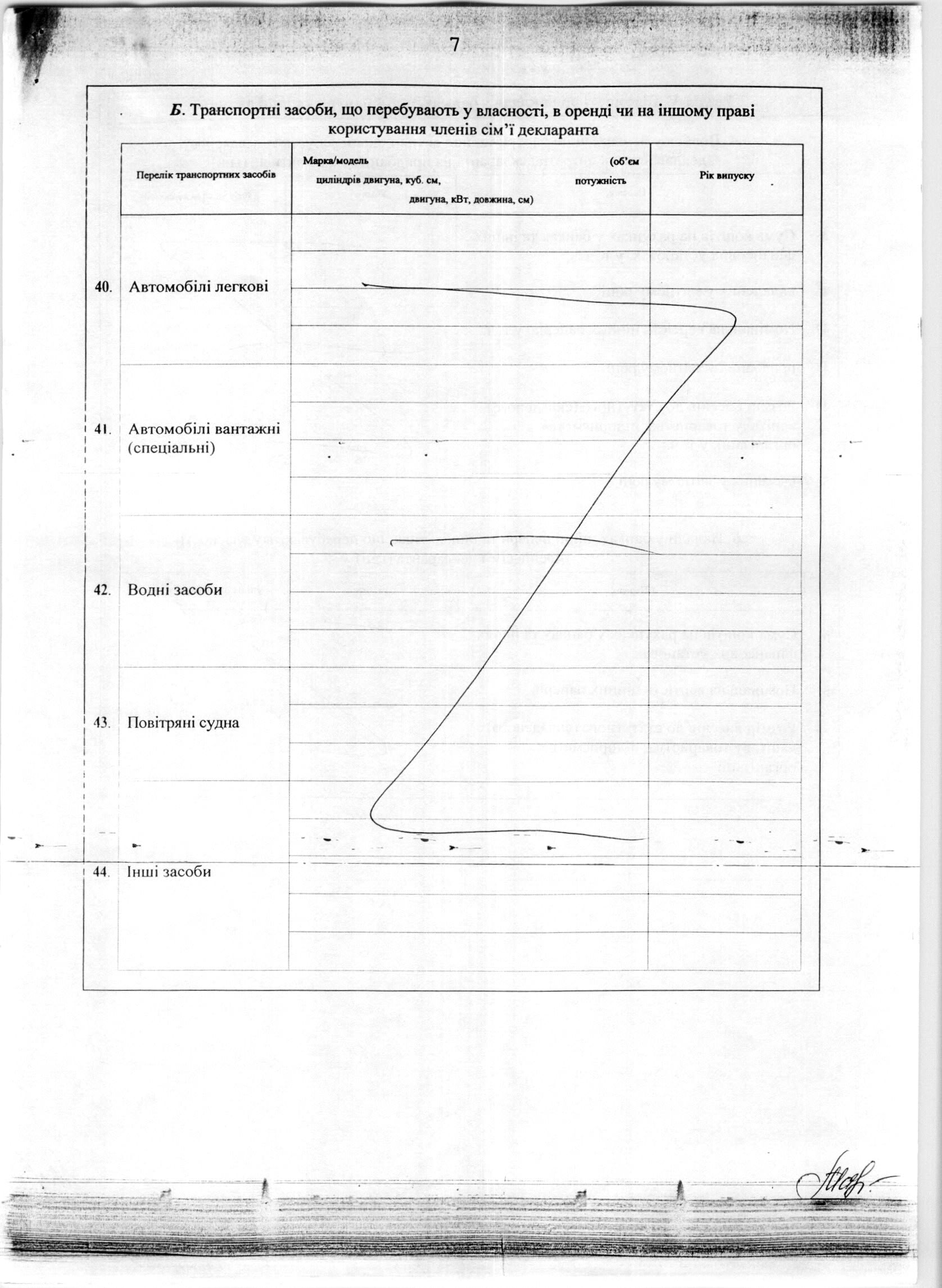 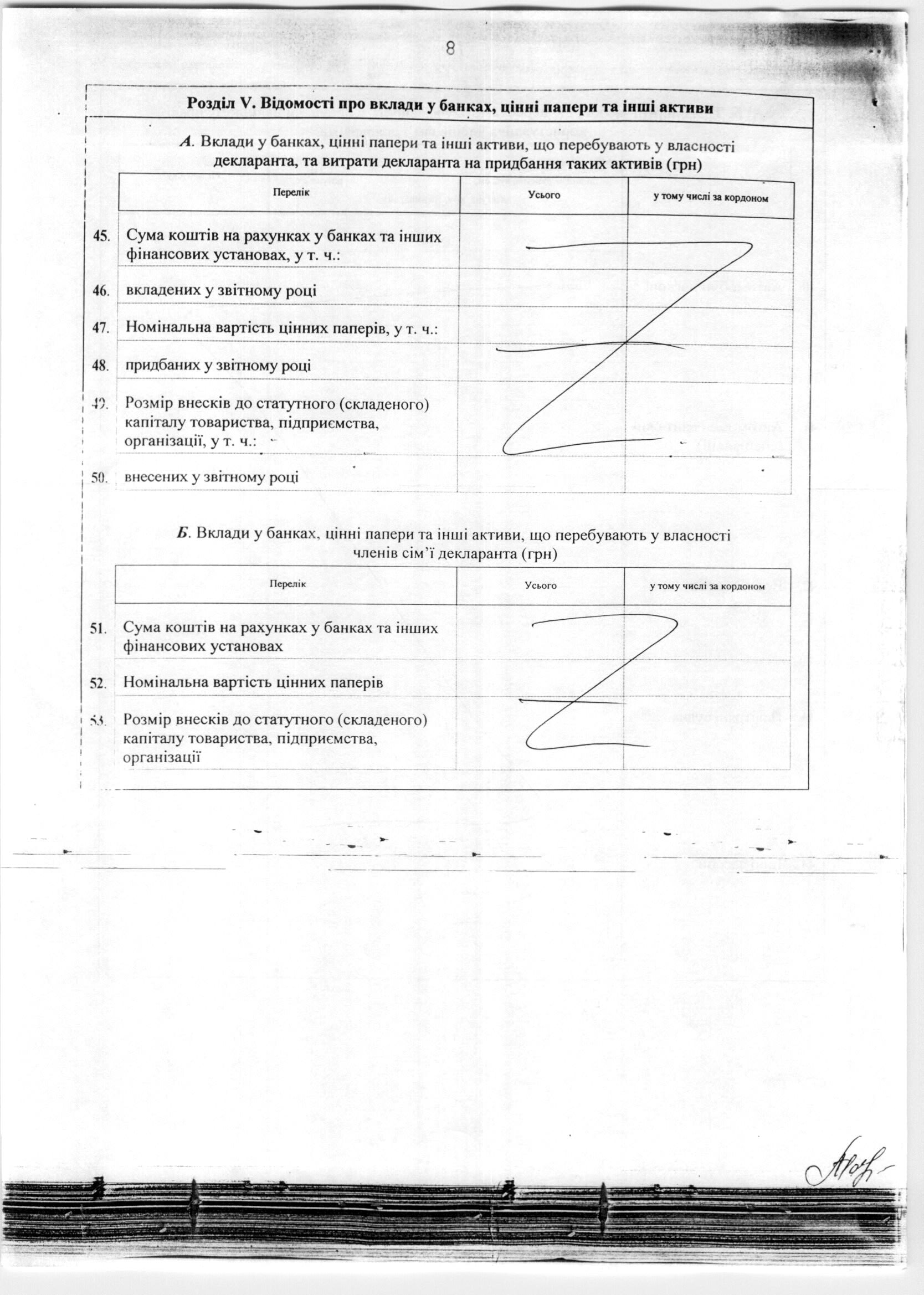 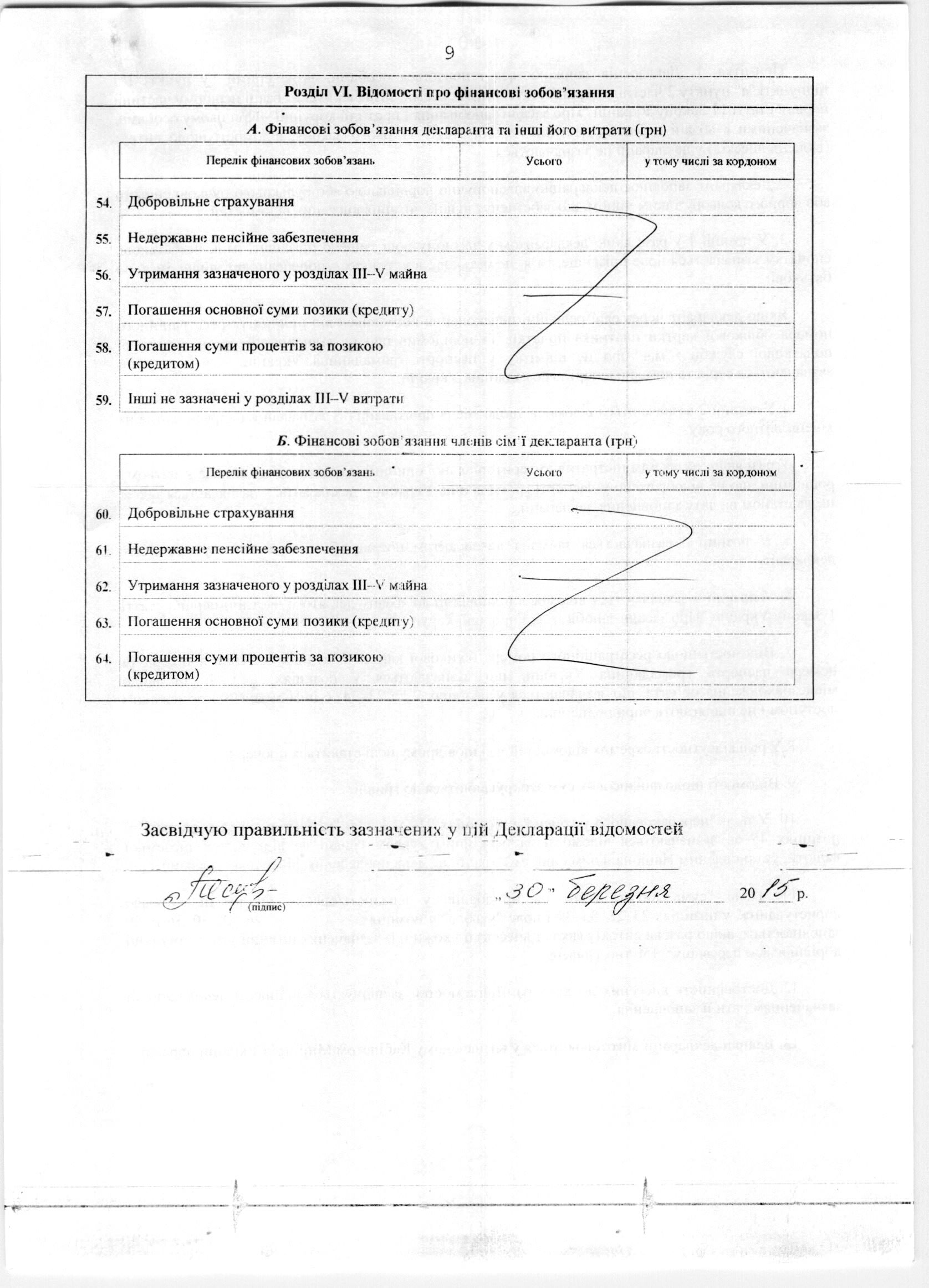 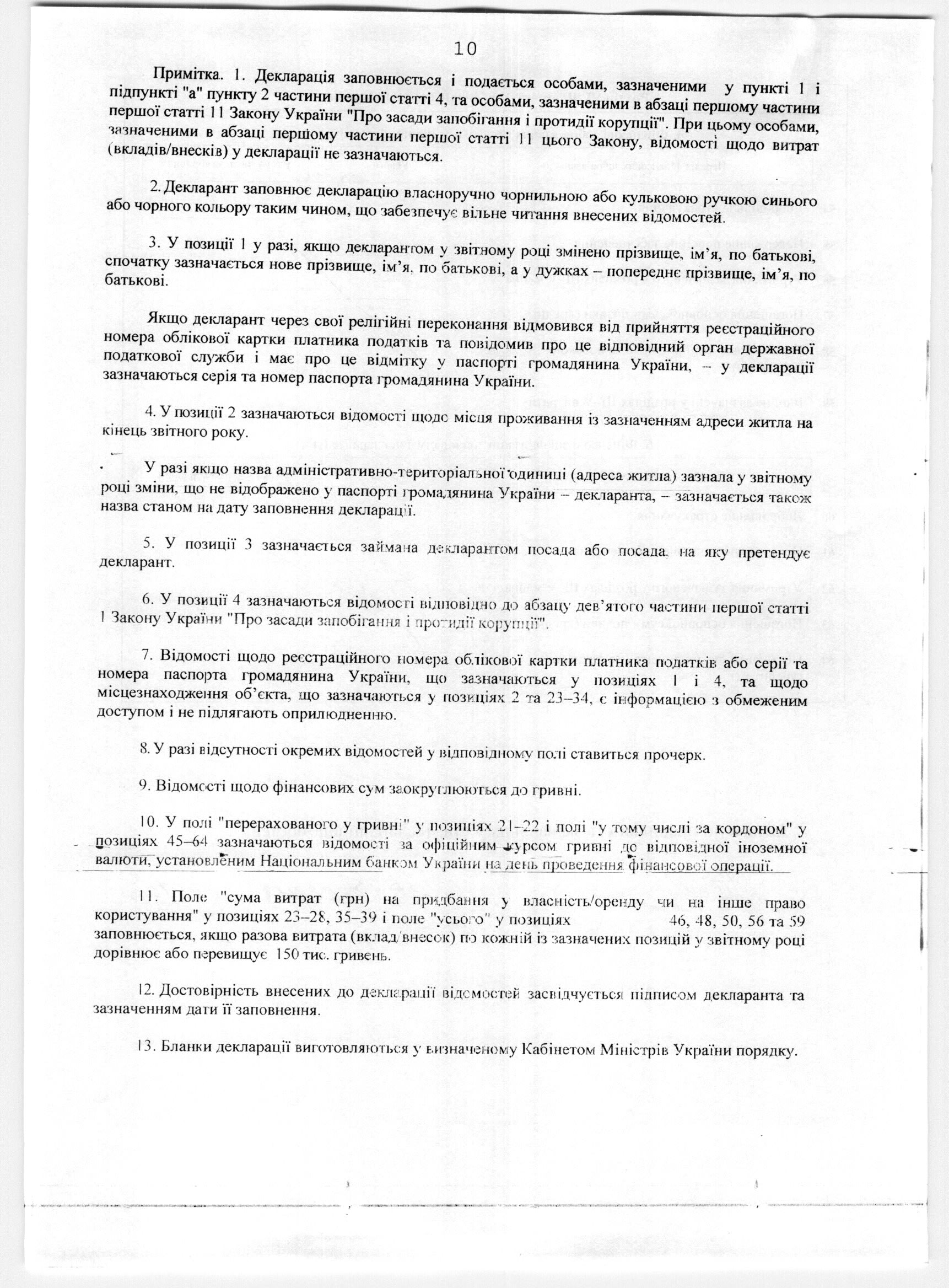 Інформація  щодо  результатів проведення  перевірки, передбаченої
Законом України “Про очищення влади”, стосовно Маркіної Тетяни АнатоліївниЗа результатами перевірки, проведеної на виконання вимог Закону України « Про  очищення влади»  та Порядку проведення перевірки достовірності відомостей щодо застосування заборон, передбачених частинами третьою і четвертою статті 1 Закону України “Про очищення влади”, затвердженого постановою Кабінету Міністрів України від 16 жовтня 2014 р. № 563, встановлено, що до   спеціаліста I категорії відділу землеустрою, охорони та ринку земель управління Держгеокадастру у Прилуцькому районі Чернігівської області  Маркіної Тетяни Анатоліївни, не застосовуються заборони, визначені  частинами третьою і четвертою статті 1 Закону України “Про очищення влади”	              ( довідка про  результати  перевірки )